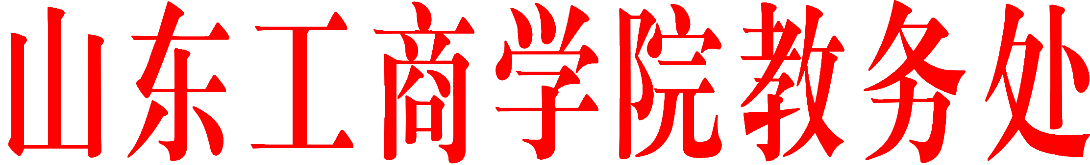 教发[2017] 5号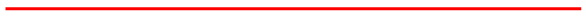 山东工商学院毕业论文（设计）管理办法毕业论文(设计)是高等学校教学计划的重要组成部分，是本科教学过程中重要的实践教学环节，是学生毕业前全面素质教育的重要实践训练，其目的是培养学生科学的思维方式和正确的设计思想，使其具有综合运用所学理论知识分析和解决实际问题的能力。在毕业论文(设计)工作中，要认真贯彻理论与实践相结合，教学、科研与生产相结合的原则，加强学生创新意识、创新能力和创业精神的培养。为了加强我校毕业论文（设计）的规范化和制度化管理，提高毕业论文（设计）质量和人才培养质量，特制定本管理办法。一、毕业论文（设计）工作的管理组织与职责毕业论文（设计）工作由教务处负责统一协调，实行学校、学院二级管理。（一）教务处制定毕业论文(设计)管理规章制度，组织毕业论文(设计)检查、评估和总结，评选校级优秀毕业论文(设计)，开展经验交流推广等活动。  （二）学院成立毕业论文(设计)领导小组，负责组织贯彻执行学校有关毕业论文(设计)管理规定和要求，结合本学院各专业培养目标和特点，拟订毕业论文(设计)具体工作计划；布置毕业论文(设计)任务，进行毕业论文(设计)动员；审定毕业论文(设计)指导教师，审定毕业论文(设计)题目；组织毕业论文(设计)质量检查与工作评估；组织毕业论文(设计)答辩资格审查、答辩、成绩评定，负责向学校推荐优秀毕业论文(设计)；组织毕业论文(设计)工作总结，做好毕业论文(设计)归档等。 （三）各二级学院教务办公室的主要职责：(1)负责印制、发放毕业论文(设计)目录，并收集学生选题。(2)负责集中领取、发放毕业论文(设计)统一格式，检查学生执行情况。(3)负责组织答辩会务工作。(4)负责收集学生论文(设计)，负责档案管理。二、基本要求（一）指导教师应由讲师及相当职称以上有一定实践经验的教师担任。助教原则上不能单独指导毕业论文(设计)，但可有计划地安排他们协助指导教师工作。指导教师由专业教研室安排，经院（部）主管领导审查后方可担任。指导教师对学生的指导时间每人每周不得少于2次。要严格控制指导教师的出差，确因工作需要必须出差，须经院（部）主管领导批准，并事先向学生布置好任务和委托他人代为指导。指导教师应为人师表、教书育人，严格要求学生。应始终坚持把对学生的培养放在第一位，避免出现放任现象；要重视对学生独立工作能力、分析解决问题的能力和创新能力的培养。应着重启发引导，充分发挥学生的主动性和积极性。 （二）指导教师的主要职责    1、指导学生选题。根据选题原则和要求，提出选题题目并附选题的主要内容、目的、要求和现有条件等供学生选择。    2、及时拟订毕业论文(设计)任务书，报学院审批后下达给学生，并向学生说明毕业论文(设计)的内容要求和进度安排，要求学生认真填写开题报告。      3、抓好关键环节的指导，及时掌握学生毕业论文(设计)的进度和质量，根据学生的能力和条件，因材施教，激发学生的主观能动性，培养学生独立思考、独立工作能力和创新能力。4、加强对毕业论文(设计)撰写的指导，认真审阅初稿，提出修改、补充意见和建议，帮助学生完善毕业论文(设计)。5、学生完成毕业论文(设计)工作后，指导教师应对学生毕业论文(设计)认真评阅批改，实事求是地填写指导教师评语。    6、指导教师因事或病请假，必须做好毕业论文（设计）指导工作安排或委托他人代为指导。7、指导学生进行答辩准备。8、指导教师应填写《山东工商学院本科生毕业论文（设计）指导记录》（见附表1）（三）对学生的基本要求     1、学生应高度重视毕业论文(设计)，勤于实践、勇于创新，认真选题，查阅资料做好论文（设计）的准备工作。在做毕业论文（设计）过程中，要认真完成设计方案规定的内容，保质保量完成毕业论文(设计)的任务。 2、尊敬师长，团结协作，严格遵守规章制度，虚心接受教师和有关工程技术人员、实验员的指导和检查。 3、按时参加毕业论文（设计）实施方案的拟定和答辩。 4、实事求是，诚实守信，独立完成毕业论文（设计）工作，严禁抄袭、套用他人成果，一经发现抄袭现象，取消论文答辩资格。 三、进度安排    （一）学院可在第七学期组织指导教师提出毕业论文(设计)题目，经教研室研究审查，报学院领导小组审批。学院做好毕业论文(设计)工作安排和动员，论文应在答辩前一个月前完成定稿。 （二）毕业论文(设计)工作中应有一周以上的时间用于答辩和成绩评定。 （三）毕业论文(设计)工作结束后，学院应及时进行工作总结，将毕业论文(设计)成绩单报教务处。 四、选题   （一）选题程序 毕业论文(设计)题目一般由指导老师按照专业培养目标要求，结合生产实际、科学研究以及经济、社会发展的需要提出，经教研室研究讨论确定。在符合专业培养目标的前提下，学生可以根据自己的兴趣、特长和其他有利条件，在导师的指导下，提出毕业论文（设计）选题，经学院论文指导小组通过开题报告研究讨论后确定，批准开题。开题报告样式可参照《山东工商学院本科毕业论文开题报告表》（具体见附表2）（二）选题原则与要求    1、毕业论文(设计)题目选择应满足专业培养目标要求，要有利于巩固、深化和扩大学生所学的知识，使学生在毕业论文(设计)工作过程中得到科学研究、工程设计能力的基本训练。    2、题目难度要合理，份量要适当，涉及的知识范围、理论深度要符合学生在校所学理论知识和实践技能的实际情况，使学生经过努力能够完成，对优秀学生可适当加大份量和难度。    3、论文类题目应具有一定的理论和现实意义，有一定的学术价值。  4、设计类题目应具有实用意义，切忌脱离实际。工科专业以设计类题目为主，以强化工程意识，培养工程实践能力。    5、毕业论文(设计)题目必须一人一题。 五、毕业论文(设计)内容基本要求 （一）要理论联系实际，运用科学的研究方法对选题进行综合分析，工科毕业设计应进行技术经济分析和方案比较、选择。（二）要综合运用本专业所学的知识，解决论文(设计)中的问题，论文的主要观点相对前人研究成果应有自己的见解，设计中涉及的工艺、技术的选择要合理和先进。   （三）论文(设计)立论正确、依据充分，数据资料准确可靠，论证推理严密，推导计算正确。（四）熟练地应用计算机解决、处理毕业论文（设计）相关问题。（五）工程设计类要求结构和工艺合理，表格、插图规范准确，图表的绘制及技术要求符合国家标准，有计算机绘图和手工绘图。编辑、排版、装订要求详见《山东工商学院毕业论文统一格式的规定（试行稿）》。原《山东工商学院普通本科学生毕业论文（设计）规范院发〔2005〕88号》废止。    六、答辩与成绩评定    毕业论文(设计)答辩与成绩评定是毕业论文(设计)工作的一个重要环节。学院应成立答辩领导小组，各学院负责组织制定每个专业的毕业论文（设计）的成绩评定标准，制定答辩规则、程序、要求。 （一）资格审查做毕业论文（设计）的学生都要参加毕业论文（设计）答辩。毕业论文(设计)工作结束后，学生应将毕业论文（设计）手册和毕业论文(设计)文本按相关要求进行装订、整理。属以下情况之一的学生不得参加答辩：    1、未完成毕业论文（设计）教学规定最低要求者；2、论文（设计）有较大错误，经指导教师指出而未修改者；    3、论文（设计）在文字部分或设计部分不满足开题报告所规定的最低要求者；    4、抄袭他人成果或请他人代写者。	    （二）综合成绩评定 毕业论文成绩由评阅教师审评成绩和答辩成绩两部分按一定比例组成，各答辩小组应指定专人填写《山东工商学院本科毕业论文（设计）答辩记录、评分单》（见附表3）（三）复议 1、学院答辩委员会对毕业论文（设计）评阅、答辩成绩进行审查，对评定为优秀或不及格以及答辩评分中有争议的论文（设计）应进行复议，确定最终论文（设计）综合成绩及等级。2、学院学位分委员会负责对学生学位论文成绩进行审核，并填写学院学位分委员会意见。毕业论文（设计）评审、答辩和成绩评定未尽事宜执行《山东工商学院毕业论文（设计）评审和答辩工作规定》。七、毕业论文（设计）归档（一）毕业论文（设计）工作结束后，学院组织向学校推荐优秀毕业论文（设计），参加校级评奖。（二）各学院负责将每届毕业生的论文及相关材料归档。八、本办法由教务处负责解释。 九、本办法自发布之日起执行，原《山东工商学院本科生毕业论文（设计）工作规定院发〔2005〕87号》废止。 附件：附表1、山东工商学院本科生毕业论文（设计）指导记录附表2、山东工商学院本科毕业论文开题报告表       附表3、山东工商学院本科毕业论文（设计）答辩记录、评分单       附件4：《山东工商学院毕业论文统一格式的规定（试行稿）》（下载地址：http://jwc.sdibt.edu.cn/info/2031/4835.htm）                          教务处                           2017年4月20日山东工商学院本科生毕业论文指导记录姓名：          学号：         年级、专业：             论文题目：                                              指导教师：                                             （指导意见如不够填写可附页）          教研室主任签名：分管院长签名： 学院（部）盖章：      年    月     日本科毕业论文开题报告表注：1.“开题报告内容”部分学生填写、可另附页，其余各项由相关教师分别填写；2.此表与毕业论文一起装订。山东工商学院本科毕业论文（设计）答辩记录、评分单   姓名：                     学号：                       专业：                                  论文（设计）题目：                                                                              指导教师：                        答辩日期：     年     月     日       记录员：                答辩小组组长：         答辩小组成员：                                                        注：①务请记录员在答辩时摘要填写；    ②答辩结束时当即交给答辩小组组长，以便整理汇总；    ③毕业论文（设计）评分记录见反面；④请使用碳素墨水钢笔填写。⑤此表归各学院存档。论文成绩评定参考毕业论文（设计）评分记录日期指导方式（面谈、电话、微信、QQ、E-mail等）指导内容指导意见老师及学生签名开题报告论文提纲初稿修改稿（可分多次）是否定稿、进入答辩学生姓名所属学院所属学院专业班级学号指导教师姓名姓名职称指导教师姓名姓名职称开题报告内容题目（中、英文）：题目（中、英文）：题目（中、英文）：题目（中、英文）：题目（中、英文）：题目（中、英文）：题目（中、英文）：开题报告内容选题的目的和意义：选题的目的和意义：选题的目的和意义：选题的目的和意义：选题的目的和意义：选题的目的和意义：选题的目的和意义：开题报告内容研究方向、思路和重点：研究方向、思路和重点：研究方向、思路和重点：研究方向、思路和重点：研究方向、思路和重点：研究方向、思路和重点：研究方向、思路和重点：开题报告内容文献资料（包括与本课题相关的国内、外研究现状的资料）：文献资料（包括与本课题相关的国内、外研究现状的资料）：文献资料（包括与本课题相关的国内、外研究现状的资料）：文献资料（包括与本课题相关的国内、外研究现状的资料）：文献资料（包括与本课题相关的国内、外研究现状的资料）：文献资料（包括与本课题相关的国内、外研究现状的资料）：文献资料（包括与本课题相关的国内、外研究现状的资料）：开题报告内容进度安排：进度安排：进度安排：进度安排：进度安排：进度安排：进度安排：指导教师意见指导教师签名：年    月    日指导教师签名：年    月    日指导教师签名：年    月    日指导教师签名：年    月    日指导教师签名：年    月    日指导教师签名：年    月    日指导教师签名：年    月    日本科毕业论文指导小组意见序号提问主要内容答辩学生答辩概要评  分  标 准（供参考）评  分  标 准（供参考）评  分  标 准（供参考）评  分  标 准（供参考）评  分  标 准（供参考）评  分  标 准（供参考）论文完成情况优(90-100)能熟练地综合运用所学知识,全面出色完成任务。论文完成情况良（80-89）能综合运用所学知识，全面完成任务。论文完成情况中（70-79）能运用所学知识，按期完成任务。论文完成情况及格（60-69）在老师帮助下能运用所学知识，按期完成任务。论文完成情况不及格（60以下）运用所学知识能力差，不能按期完成任务论文质量优(90-100)论文（设计）构思新颖，论证充分，材料翔实，有新的立论、见解、研究方法。论文质量良（80-89）能较全面考虑问题，论证较充分，材料充实，有新的发现。论文质量中（70-79）尚能全面考虑问题，论证正确，材料较充实，有一定的发现。论文质量及格（60-69）全面考虑问题不够，论证不够充分，材料不够充实。论文质量不及格（60以下）考虑问题片面，论证不恰当，缺乏应有的相关的论文资料，或基本内容属抄袭他人，没有创见性的修改和补充。答辩成绩优(90-100)回答问题正确简明扼要，条理清晰，逻辑性强。答辩成绩良（80-89）能正确回答所提出的问题，表达能力较强。答辩成绩中（70-79）基本上能正确回答所提出的问题，有一定的条理性。答辩成绩及格（60-69）经启发后尚能正确地回答所提出的问题。答辩成绩不及格（60以下）经启发仍不能回答所提出的问题。